MARSZAŁEK WOJEWÓDZTWA PODKARPACKIEGO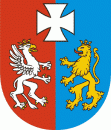 OS-I.7222.10.17.2014.MD		                                              Rzeszów, 2014-11-07DECYZJADziałając na podstawie: art. 104 i 155 ustawy z dnia 14 czerwca 1960 r. Kodeks postępowania administracyjnego (t.j. Dz. U. z 2013r. poz. 267 ze zm.), art. 189 ust. 1 oraz art. 378 ust. 2a pkt. 1 ustawy z dnia 27 kwietnia 2001r. Prawo ochrony środowiska (t. j. Dz. U. z 2013r. poz.1232. ze zm.), w związku z § 2 ust. 1 pkt. 47 rozporządzenia Rady Ministrów z dnia 9 listopada 2010 r. w sprawie przedsięwzięć mogących znacząco oddziaływać na środowisko (Dz. U. Nr 213 poz. 1397 ze zm.), po rozpatrzeniu wniosku Zakładów Usługowych „Południe” Sp. z o.o. w Krakowie, 
ul. Lubicz 14, 31-504 Kraków, NIP: 676-007-68-74, Regon: 350523600, z dnia 15.10.2014r., znak: TU-0502/520/14 (data wpływu: 20.10.2014r.), w sprawie zmiany decyzji Wojewody Podkarpackiego z dnia 05.11.2007r., znak: ŚR.IV-6618-4/14/07, zmienionej decyzjami Marszałka Województwa Podkarpackiego z dnia 11.09.2008r., znak: RŚ.VI.7660/27-6/08, z dnia 30.01.2009r., znak: RŚ.VI.MD.7660/27-10/08, 
z dnia 21.09.2009r., znak: RŚ.VI.MD.7660/24-8/09, z dnia 10.06.2010r., znak: RŚ.VI.MD. 7660/25-6/10, z dnia 09.06.2011r., znak: OS-I.7222.37.1.2011.MD, z dnia 22.10.2012r., znak: OS-I.7222. 10.10.2012.MD oraz z dnia 03.03.2014r., znak: 
OS-I.7222.28.18.2013.MD, którą udzielono Zakładowi Usług Komunalnych 
w Przemyślu Sp. z o.o., ul. Piastowska 22, 37-700 Przemyśl pozwolenia zintegrowanego na prowadzenie instalacji do składowania odpadów, z wyłączeniem odpadów obojętnych, o zdolności przyjmowania ponad 10 ton odpadów na dobę 
i całkowitej pojemności ponad 25 000 ton,o r z e k a mI.  Zmieniam za zgodą stron decyzję Wojewody Podkarpackiego z dnia 05.11.2007r., znak: ŚR.IV-6618-4/14/07, zmienioną decyzjami Marszałka Województwa Podkarpackiego z dnia 11.09.2008r., znak: RŚ.VI.7660/27-6/08, z dnia 30.01.2009r., znak: RŚ.VI.MD.7660/27-10/08, z dnia 21.09.2009r., znak: RŚ.VI.MD.7660/24-8/09, 
z dnia 10.06.2010r., znak: RŚ.VI.MD.7660/25-6/10, z dnia 09.06.2011r., znak: 
OS-I.7222.37.1.2011.MD, z dnia 22.10.2012r., znak: OS-I.7222. 10.10.2012.MD oraz z dnia 03.03.2014r., znak: OS-I.7222.28.18.2013.MD, udzielającą Zakładowi Usług Komunalnych w Przemyślu Sp. z o.o., ul. Piastowska 22, 37-700 Przemyśl pozwolenia zintegrowanego na prowadzenie instalacji do składowania odpadów, 
z wyłączeniem odpadów obojętnych, o zdolności przyjmowania ponad 10 ton odpadów na dobę i całkowitej pojemności ponad 25 000 ton, w następujący sposób:I.1. Użyta w każdym miejscu decyzji nazwa „Zakład Usług Komunalnych 
w Przemyślu Sp. z o.o., ul. Piastowska 22, 37-700 Przemyśl” otrzymuje nowe brzmienie: „Zakłady Usługowe „Południe” Sp. z o.o. w Krakowie, ul. Lubicz 14, 
31-504 Kraków”. II. Pozostałe warunki decyzji pozostają bez zmian.UzasadnieniePismem z dnia 15.10.2014r., znak: TU-0502/520/14 (data wpływu: 20.10.2014r.) Zakłady Usługowe „Południe” Sp. z o.o. w Krakowie, ul. Lubicz 14, 31-504 Kraków,
wystąpił z wnioskiem o zmianę decyzji Wojewody Podkarpackiego z dnia 05.11.2007r., znak: ŚR.IV-6618-4/14/07, zmienionej decyzjami Marszałka Województwa Podkarpackiego z dnia 11.09.2008r., znak: RŚ.VI.7660/27-6/08, z dnia 30.01.2009r., znak: RŚ.VI.MD.7660/27-10/08, z dnia 21.09.2009r., znak: RŚ.VI.MD. 7660/24-8/09, z dnia 10.06.2010r., znak: RŚ.VI.MD. 7660/25-6/10, z dnia 09.06.2011r., znak: OS-I.7222.37.1.2011.MD, z dnia 22.10.2012r., znak: OS-I.7222. 10.10.2012.MD oraz z dnia 03.03.2014r., znak: OS-I.7222.28.18.2013.MD, którą udzielono Zakładowi Usług Komunalnych w Przemyślu Sp. z o.o., ul. Piastowska 22, 37-700 Przemyśl pozwolenia zintegrowanego na prowadzenie instalacji do składowania odpadów, z wyłączeniem odpadów obojętnych, o zdolności przyjmowania ponad 10 ton odpadów na dobę i całkowitej pojemności ponad 25 000 ton.Informacja o przedłożonym wniosku umieszczona została w publicznie dostępnym wykazie danych o dokumentach zawierających informacje o środowisku 
i jego ochronie w karcie informacyjnej pod numerem 532/2014.Przedmiotowa instalacja, na podstawie § 2 ust. 1 pkt 47 rozporządzenia Rady Ministrów z dnia 9 listopada 2010r. w sprawie przedsięwzięć mogących znacząco oddziaływać na środowisko (Dz. U. Nr 213 poz. 1397 ze zm.) zaliczana jest do przedsięwzięć mogących znacząco oddziaływać na środowisko, w rozumieniu ustawy z dnia 3 października 2008 r. o udostępnianiu informacji o środowisku i jego ochronie, udziale społeczeństwa w ochronie środowiska oraz o ocenach oddziaływania na środowisko. Tym samym, zgodnie z art. 183, w związku z art. 378 ust. 2 a pkt. 1 ustawy Prawo ochrony środowiska, organem właściwym do wydania i zmiany pozwolenia jest marszałek województwa. 	Po analizie formalnej złożonych dokumentów, pismem z dnia 23.10.2014r., 
znak: OS-I.7222.10.17.2014.MD, zawiadomiono Stronę o wszczęciu postępowania administracyjnego w sprawie zmiany pozwolenia zintegrowanego w zakresie oznaczenia prowadzącego instalację. Z dniem 1 października 2014 r. Zakłady Usługowe „Południe” Sp. z o.o. 
w Krakowie, ul. Lubicz 14, 31-504 Kraków nabyły tytuł prawny do dysponowania całą nieruchomością, na której zlokalizowane jest składowisko odpadów w Przemyślu 
przy ul. Piastowskiej 22 wraz ze wszystkimi instalacjami i urządzeniami związanymi 
z prowadzeniem składowiska. Z uwagi na powyższe, zgodnie z treścią art. 189. ust. 2 ustawy z dnia 
11 lipca 2014r. o zmianie ustawy – Prawo ochrony środowiska oraz niektórych innych ustaw (Dz. U. z 2014r. poz. 1101), Zakłady Usługowe „Południe” Sp. z o.o. 
w Krakowie, wystąpiły z wnioskiem o zmianę obowiązującego pozwolenia zintegrowanego w zakresie oznaczenia prowadzącego instalację. Tym samym, 
w oparciu o przedłożony wniosek Zakładu, w trybie art. 189. ust. 1 w/w ustawy Poś 
tj.: „Podmiot, który staje się prowadzącym instalację lub jej oznaczoną część, przejmuje prawa i obowiązki wynikające z pozwoleń dotyczących tej instalacji lub jej oznaczonej części.” dokonano zmiany oznaczenia prowadzącego instalację 
z: „Zakład Usług Komunalnych w Przemyślu Sp. z o.o. , ul. Piastowska 22, 
37-700 Przemyśl” na „Zakłady Usługowe „Południe” Sp. z o.o. 
w Krakowie, ul. Lubicz 14, 31-504 Kraków”.    W toku postępowania, zgodnie z art. 10 § 1 Kpa organ zapewnił stronie czynny udział w każdym stadium postępowania, a przed wydaniem decyzji umożliwił wypowiedzenie się co do zebranych materiałów.Biorąc pod uwagę powyższe oraz to, że za zmianą przedmiotowej decyzji
przemawia słuszny interes strony, a przepisy szczególnie nie sprzeciwiają się zmianie orzeczono jak w osnowie.Pouczenie         Od niniejszej decyzji służy odwołanie do Ministra Środowiska za pośrednictwem Marszałka Województwa Podkarpackiego w terminie 14 dni od dnia otrzymania decyzji. Odwołanie należy składać w dwóch egzemplarzach.Opłata skarbowa w wys. 10,00 zł. uiszczona w dniu 22.10.2014r. na rachunek bankowy: Nr 83 1240 2092 9141 0062 0000 0423 Urzędu Miasta Rzeszowa.Otrzymują:  Zakłady Usługowe „Południe” Sp. z o.o., w Krakowie, ul. Lubicz 14, 31-504 Kraków  OS-I. a/aDo wiadomości:1.    Zakład Usług Komunalnych Sp. z. o.o., ul. Piastowska 22, 37-700 Przemyśl   Prezydent Miasta Przemyśl, ul. Rynek 1, 37-700 Przemyśl3.    Podkarpacki Wojewódzki Inspektor Ochrony Środowiska, ul. Langiewicza 26, 35-101 Rzeszów4.	Dyrektor Regionalnego Zarządu Gospodarki Wodnej, ul. Piłsudskiego 22, 31 – 109 Kraków5.	 Państwowe Gospodarstwo Leśne „Lasy Państwowe”, Nadleśnictwo Krasiczyn, ul. 29 Listopada 12, 
 37-700 Przemyśl 6.   Agencja Nieruchomości Rolnych Oddział w Rzeszowie, ul. 8 Marca 13, 35-065 Rzeszów